 Прокуратурой Шемуршинского района выявлены нарушения сроков исполнения муниципального контракта на капитальный ремонт водонапорной башниПрокуратурой Шемуршинского района проведена проверка по факту нарушения сроков исполнения муниципального контракта на капитальный ремонт водонапорной башни в одной из сел Шемуршинского района.Установлено, что несмотря на истечение срока исполнения обязательств по муниципальному контракту по капитальному ремонту водонапорной башни, работы в полном объеме в соответствии с условиями контракта не были выполнены.В целях устранения выявленных нарушений прокуратурой района в адрес ООО «Трейд-Инвест» внесено представление, которое рассмотрено и удовлетворено, в отношении директора возбуждено дело об административном правонарушении, предусмотренном ч. 7 ст. 7.32 КоАП РФ (бездействие, повлекшие неисполнение обязательств, предусмотренных контрактом на поставку товаров, выполнение работ, оказание услуг для нужд заказчиков, с причинением существенного вреда охраняемым законом интересам общества и государства), по результатам рассмотрения которого виновное лицо оштрафовано на 25 704 руб.В результате принятых мер работы по муниципальному контракту исполнены в полном объеме.Прокурор районастарший советник юстиции					                     В.Г.НиколаевВ Шемуршинском районе вынесен приговор по факту злостного уклонения лица, осужденного к ограничению свободы, от отбывания наказанияПрокуратурой Шемуршинского района поддержано государственное обвинение по уголовному делу в отношении 48-летнего жителя Шемуршинского района, который обвинялся в совершении преступления, предусмотренного ч. 1 ст. 314 УК РФ (уклонение от отбывания ограничения свободы).Судом установлено, что местный житель, будучи осужденный приговором Батыревского районного суда Чувашской Республики по п. «а» ч. 3 ст. 158 УК РФ к основному наказанию в виде лишения свободы сроком 3 года и дополнительному наказанию в виде ограничения свободы сроком 1 год с возложением обязанности являться в специализированный государственный орган, освободившись из мест лишения свободы злостно уклонился от отбывания наказания в виде ограничения свободы. По выданному исправительным учреждением предписанию не явился для постановки на учет в уголовно-исполнительную инспекцию по месту жительства в установленный срок, в нарушение установленного запрета отсутствовал без уважительных причин по месту жительства в ночное время, совершил административное правонарушение, посягающее на общественный порядок и общественную безопасность.Вину в совершенном преступлении подсудимый признал.Батыревский районный суд, согласившись с позицией государственного обвинителя, назначил виновному окончательное наказание в виде лишения свободы сроком 4 месяца с ограничением свободы сроком 3 месяца 12 дней.Приговор в законную силу не вступил.Прокурор районастарший советник юстиции					                     В.Г. Николаев Учредитель: администрация Старочукальского сельского поселения       Распространяется на территорииАдрес: 429185,Чувашская Республика, Шемуршинский район,                 Старочукальского сельскогод.Старые Чукалы, ул.Комсомольская , д.77                                                   поселенияЭлектронная версия на сайте Старочукальского сельского поселения      БесплатноHffp://gov. сap. Ru/wain.asp.goyid=501                                                            Тираж - 5 экз  Главный редактор Н.Н.Кувайская                                                                           ВЕСТИ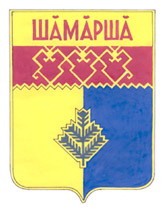     Старочукальского        сельского поселения  Газета органов местного самоуправления  Старочукальского сельского поселенияИздается с 2 апреля 2007 г.